Для родителей (законных представителей)  ДОО • Родитель является источником культурного опыта для ребенка дошкольного возраста. Осознает самоценность дошкольного детства, владеет необходимыми знаниями о природе ребенка, особенностях его взаимодействия с окружающим миром. • Знаком с правами ребенка. Понимает ведущую роль семейного воспитания в становлении и развитии личности ребенка, его гражданско-патриотическом воспитании, открыт для взаимодействия со специалистами учреждений образования и культуры, принимает необходимую помощь и поддержку. • Родитель понимает значимость родительского образования, принимает помощь и поддержку педагогов ДОО и специалистов в области дошкольной педагогики и психологии. Семья делится воспитательным опытом и потенциалом с педагогами. Федеральным законом внесены следующие изменения:Основные векторы осуществления воспитательной работы:• патриотизм,• гражданственность,• уважение к памяти защитников Отечества                                                   и подвигам Героев Отечества,• Уважение к закону и правопорядку, человеку труда и старшему поколению, взаимного уважения,• бережного отношения к культурному наследию и традициям многонационального народа Российской Федерации,• природе и окружающей среде.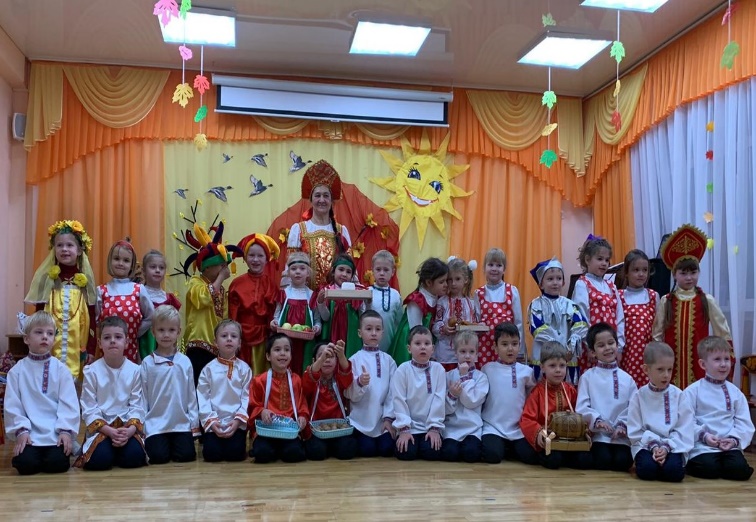 «Одна страна – одна и цель воспитания в ДОО страны».Цель формулируется, исходя из ориентиров ФГОС ОО и основывается на базовых для нашего общества ценностях – таких как• семья,• труд,• отечество,• природа,• мир,• знания,• культура,• здоровье,• человек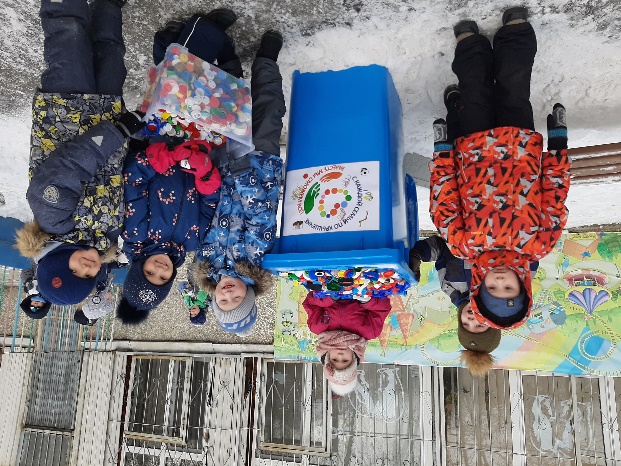 В разработке рабочей программы воспитания и календарных планов воспитательной работы имеют право принимать участие советы родителей.О самом важном!• программа не является инструментом воспитания;• ребенка воспитывает не документ, а педагог – своими действиями, словами, отношениями.• программа лишь позволяет педагогам скоординировать свои усилия, направленные на воспитание дошкольников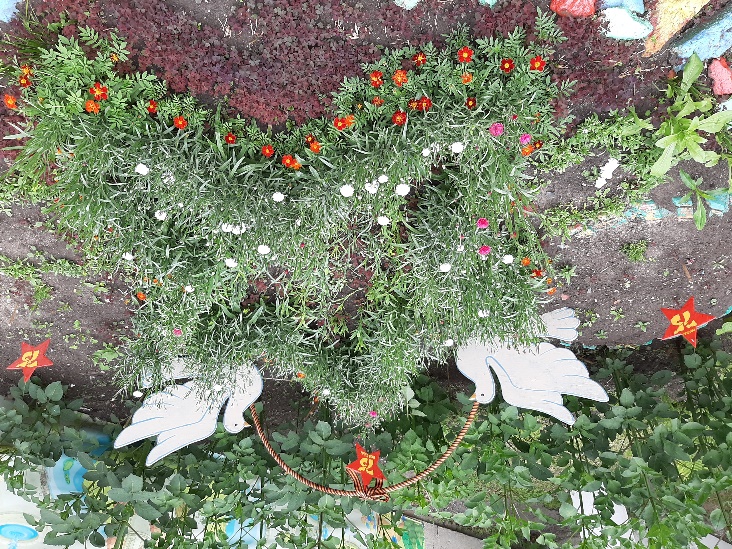 Исходя из перечисленного, мы приглашаем родителей принять участие в анкетном опросе.                        Ваши ответы помогут воспитателям составить новую программу Воспитания.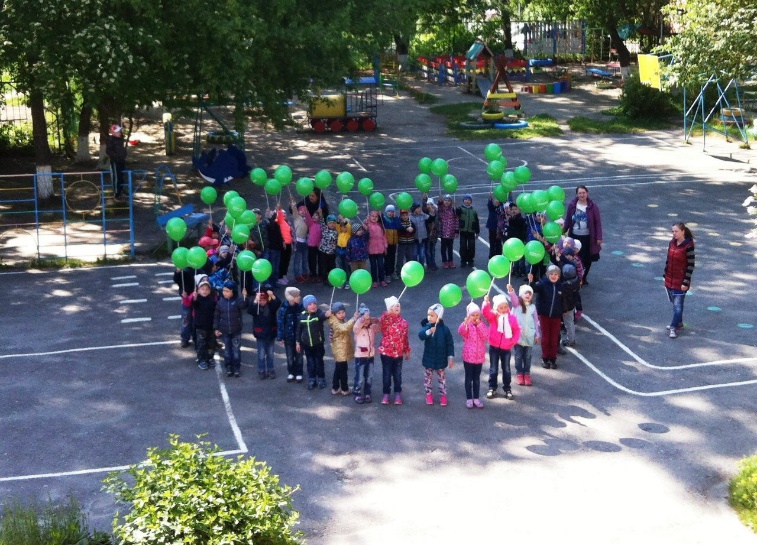 Составила: воспитательМБДОУ – детский сад № 55 Миннуллина Ф.А.в соответствии с изменениями ФЗ от 31.07.2020 № 304 и обучением на вебинарах специалистов ЦНОИ.Екатеринбург2021г  Программа воспитания в ДОО в соответствии с ФЗ от 31.07.2020 № 304Уважаемые родители!Президент внес поправки в Закон об образовании о патриотическом воспитании дошкольников (Федеральный закон от 31.07.2020 № 304-ФЗ).Образовательные программы подлежат приведению в соответствие с положениями Федерального закона №273-ФЗ не позднее 1 сентября 2021г. МБДОУ – детский сад информирует родителей (законных представителей) об изменениях, внесенных в Основную образовательную программу дошкольного образования в соответствии с Федеральным законом N 273- ФЗ.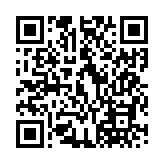 